Відділ освіти броварської районної державної адміністраціїКИЇВСЬКОЇ ОБЛАСТІсвітильнянський навчально-виховний комплекс «Загальноосвітня школа І-ІІІ ступенів – дошкільний навчальний заклад»вул. Макаренка, 16А с. Світильня Броварський район Київська область 07444 тел.: 30-2-12,  E-mail: svitylnia2015@ukr.net,  Web: www.svit-nvk.wix.comНАКАЗc. СвітильняПро призначення класних керівниківВідповідно до  рішення педагогічної ради Світильнянського НВК від 30.09.2019 року, протокол № 1НАКАЗУЮ:Призначити класними керівниками таких вчителів:Нідзельська А.О. – 1 класКолеснік Л.Д. – 2 класПіддубна О.М. – 3 класМазур Г.К. – 4 класЛевченко І.А. – 5 класКостяна Л.М. – 6 класРакул О.В. – 7 класТопіха Л.А. – 8 класКругляк А.В. – 9 класЧернійчук В.В. – 10 класКонтроль за виконанням даного наказу покласти на заступника директора з навчально-виховної роботи Мальковець Ж.О.Директор НВК                                                                                Т.М.РешоткоЗ наказом ознайомлені:                                                                                       А.О.Нідзельська Л.Д.Колеснік  О.М.Піддубна  Г.К.Мазур  І.А.Левченко  А.В.Кругляк  В.В.Чернійчук  Л.М.Костяна  Л.А.Топіха  О.В.Ракул« «30» серпня  2019 р. № 52-К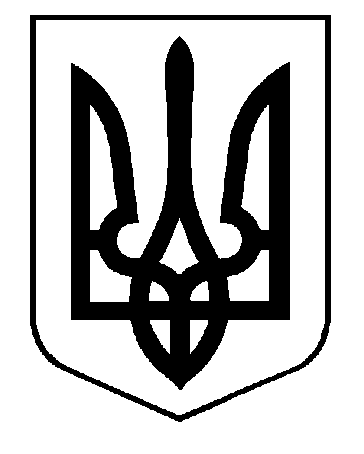 